PRINCIPIILE APLICABILE CONDUITEI PROFESIONALE A FUNCȚIONARILOR PUBLICI ȘI PERSONALULUI CONTRACTUAL DIN ADMINISTRAȚIA PUBLICĂÎn conformitate cu prevederile art 368 din OUG nr. 57/2019 privind Codul administrativ, cu modificările și completările ulterioare, principii aplicabile conduitei profesionale a funcţionarilor publici şi personalului contractual din administraţia publică sunt următoarele:a) supremaţia <LLNK 11991     0221 201   0 12>Constituţiei şi a legii, principiu conform căruia persoanele care ocupă diferite categorii de funcţii au îndatorirea de a respecta <LLNK 11991     0221 201   0 11>Constituţia şi legile ţării;b) prioritatea interesului public, în exercitarea funcţiei deţinute;c) asigurarea egalităţii de tratament a cetăţenilor în faţa autorităţilor şi instituţiilor publice, principiu conform căruia persoanele care ocupă diferite categorii de funcţii au îndatorirea de a aplica acelaşi regim juridic în situaţii identice sau similare;d) profesionalismul, principiu conform căruia persoanele care ocupă diferite categorii de funcţii au obligaţia de a îndeplini atribuţiile de serviciu cu responsabilitate, competenţă, eficienţă, corectitudine şi conştiinciozitate;e) imparţialitatea şi independenţa, principiu conform căruia persoanele care ocupă diferite categorii de funcţii sunt obligate să aibă o atitudine obiectivă, neutră faţă de orice interes altul decât interesul public, în exercitarea funcţiei deţinute;f) integritatea morală, principiu conform căruia persoanelor care ocupă diferite categorii de funcţii le este interzis să solicite sau să accepte, direct ori indirect, pentru ei sau pentru alţii, vreun avantaj ori beneficiu în considerarea funcţiei pe care o deţin sau să abuzeze în vreun fel de această funcţie;g) libertatea gândirii şi a exprimării, principiu conform căruia persoanele care ocupă diferite categorii de funcţii pot să-şi exprime şi să-şi fundamenteze opiniile, cu respectarea ordinii de drept şi a bunelor moravuri;h) cinstea şi corectitudinea, principiu conform căruia în exercitarea diferitelor categorii de funcţii ocupanţii acestora trebuie să fie de bună-credinţă;i) deschiderea şi transparenţa, principiu conform căruia activităţile desfăşurate în exercitarea diferitelor categorii de funcţii sunt publice şi pot fi supuse monitorizării cetăţenilor;j) responsabilitatea şi răspunderea, principiu potrivit căruia persoanele care ocupă diferite categorii de funcţii răspund în conformitate cu prevederile legale atunci când atribuţiile de serviciu nu au fost îndeplinite corespunzător.NORME GENERALE DE CONDUITĂ PROFESIONALĂ A FUNCȚIONARILOR PUBLICI ȘI PERSONALULUI CONTRACTUAL-PREVĂZUTE DE OUG NR 57/2019- PRIVIND CODUL ADMINISTRATIV-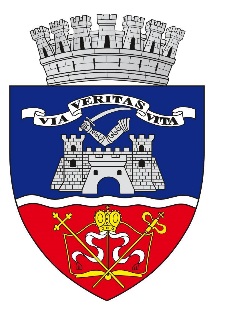 CONSILIUL LOCAL AL MUNICIPIULUI ARADDirecţia de Asistenţă Socială AradRomânia 310318 Arad   Str. Calea Radnei nr.250   tel.+40-257-220212  fax +40-257-270227 e-mail: contact@dasarad.ro 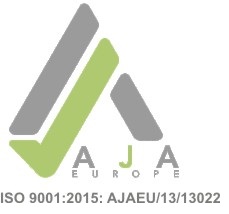 ARTICOLNORMĂ DE CONDUITĂART. 430Respectarea Constituţiei şi a legilor(1)  Funcţionarii publici au obligaţia ca prin actele şi faptele lor să promoveze supremaţia legii, să respecte <LLNK 11991     0221 201   0 11>Constituţia şi legile ţării, statul de drept, drepturile şi libertăţile fundamentale ale cetăţenilor în relaţia cu administraţia publică, precum şi să acţioneze pentru punerea în aplicare a dispoziţiilor legale în conformitate cu atribuţiile care le revin, cu aplicarea normelor de conduită care rezultă din îndatoririle prevăzute de lege.    (2)  Funcţionarii publici trebuie să se conformeze dispoziţiilor legale privind restrângerea exerciţiului unor drepturi, datorată naturii funcţiilor publice deţinute.ART. 432Obligaţii în exercitarea dreptului la libera exprimare(1)  Funcţionarii publici au dreptul la libera exprimare, în condiţiile legii.    (2)  În exercitarea dreptului la liberă exprimare, funcţionarii publici au obligaţia de a nu aduce atingere demnităţii, imaginii, precum şi vieţii intime, familiale şi private a oricărei persoane.    (3)  În îndeplinirea atribuţiilor de serviciu, funcţionarii publici au obligaţia de a respecta demnitatea funcţiei publice deţinute, corelând libertatea dialogului cu promovarea intereselor autorităţii sau instituţiei publice în care îşi desfăşoară activitatea.    (4)  În activitatea lor, funcţionarii publici au obligaţia de a respecta libertatea opiniilor şi de a nu se lăsa influenţaţi de considerente personale sau de popularitate. În exprimarea opiniilor, funcţionarii publici trebuie să aibă o atitudine conciliantă şi să evite generarea conflictelor datorate schimbului de păreri.ART. 433Asigurarea unui serviciu public de calitate(1)  Funcţionarii publici au obligaţia de a asigura un serviciu public de calitate în beneficiul cetăţenilor prin participarea activă la luarea deciziilor şi la transpunerea lor în practică, în scopul realizării competenţelor autorităţilor şi ale instituţiilor publice.    (2)  În exercitarea funcţiei deţinute, funcţionarii publici au obligaţia de a avea un comportament profesionist, precum şi de a asigura, în condiţiile legii, transparenţa administrativă pentru a câştiga şi a menţine încrederea publicului în integritatea, imparţialitatea şi eficacitatea autorităţilor şi instituţiilor publice.ART. 434Loialitatea faţă de autorităţile şi instituţiile publice(1)  Funcţionarii publici au obligaţia de a apăra în mod loial prestigiul autorităţii sau instituţiei publice în care îşi desfăşoară activitatea, precum şi de a se abţine de la orice act ori fapt care poate produce prejudicii imaginii sau intereselor legale ale acesteia.    (2)  Funcţionarilor publici le este interzis:    a) să exprime în public aprecieri neconforme cu realitatea în legătură cu activitatea autorităţii sau instituţiei publice în care îşi desfăşoară activitatea, cu politicile şi strategiile acesteia ori cu proiectele de acte cu caracter normativ sau individual;    b) să facă aprecieri neautorizate în legătură cu litigiile aflate în curs de soluţionare şi în care autoritatea sau instituţia publică în care îşi desfăşoară activitatea are calitatea de parte sau să furnizeze în mod neautorizat informaţii în legătură cu aceste litigii;    c) să dezvăluie şi să folosească informaţii care au caracter secret, în alte condiţii decât cele prevăzute de lege;    d) să acorde asistenţă şi consultanţă persoanelor fizice sau juridice în vederea promovării de acţiuni juridice ori de altă natură împotriva statului sau autorităţii ori instituţiei publice în care îşi desfăşoară activitatea.    (3)  Prevederile alin. (2) se aplică şi după încetarea raportului de serviciu, pentru o perioadă de 2 ani, dacă dispoziţiile din legi speciale nu prevăd alte termene.ART. 435Obligaţia de a informa autoritatea sau instituţia publică  cu privire la situaţia personală generatoare de acte juridice    Funcţionarul public are îndatorirea de a informa autoritatea sau instituţia publică, în mod corect şi complet, în scris, cu privire la situaţiile de fapt şi de drept care privesc persoana sa şi care sunt generatoare de acte administrative în condiţiile expres prevăzute de lege.ART. 436Interdicţii şi limitări în ceea ce priveşte implicarea  în activitatea politică(1)  Funcţionarii publici pot fi membri ai partidelor politice legal constituite, cu respectarea interdicţiilor şi limitărilor prevăzute la art. 242 alin. (4) şi art. 420.    (2)  Funcţionarii publici au obligaţia ca, în exercitarea atribuţiilor ce le revin, să se abţină de la exprimarea sau manifestarea publică a convingerilor şi preferinţelor lor politice, să nu favorizeze vreun partid politic sau vreo organizaţie căreia îi este aplicabil acelaşi regim juridic ca şi partidelor politice.    (3)  În exercitarea funcţiei publice, funcţionarilor publici le este interzis:    a) să participe la colectarea de fonduri pentru activitatea partidelor politice, a organizaţiilor cărora le este aplicabil acelaşi regim juridic ca şi partidelor politice, a fundaţiilor sau asociaţiilor care funcţionează pe lângă partidele politice, precum şi pentru activitatea candidaţilor independenţi;    b) să furnizeze sprijin logistic candidaţilor la funcţii de demnitate publică;    c) să afişeze, în cadrul autorităţilor sau instituţiilor publice, însemne ori obiecte inscripţionate cu sigla şi/sau denumirea partidelor politice, ale organizaţiilor cărora le este aplicabil acelaşi regim juridic ca şi partidelor politice, ale fundaţiilor sau asociaţiilor care funcţionează pe lângă partidele politice, ale candidaţilor acestora, precum şi ale candidaţilor independenţi;    d) să se servească de actele pe care le îndeplinesc în exercitarea atribuţiilor de serviciu pentru a-şi exprima sau manifesta convingerile politice;    e) să participe la reuniuni publice cu caracter politic pe durata timpului de lucru.ART. 440Interdicţia privind acceptarea darurilor sau a altor avantaje(1)  Funcţionarilor publici le este interzis să solicite sau să accepte, direct sau indirect, pentru ei sau pentru alţii, în considerarea funcţiei lor publice, daruri sau alte avantaje.    (2)  Sunt exceptate de la prevederile alin. (1) bunurile pe care funcţionarii publici le-au primit cu titlu gratuit în cadrul unor activităţi de protocol în exercitarea mandatului sau a funcţiei publice deţinute, care se supun prevederilor legale specifice.ART. 441Utilizarea responsabilă a resurselor publice(1)  Funcţionarii publici sunt obligaţi să asigure ocrotirea proprietăţii publice şi private a statului şi a unităţilor administrativ-teritoriale, să evite producerea oricărui prejudiciu, acţionând în orice situaţie ca un bun proprietar.    (2)  Funcţionarii publici au obligaţia să folosească timpul de lucru, precum şi bunurile aparţinând autorităţii sau instituţiei publice numai pentru desfăşurarea activităţilor aferente funcţiei publice deţinute.    (3)  Funcţionarii publici trebuie să propună şi să asigure, potrivit atribuţiilor care le revin, folosirea utilă şi eficientă a banilor publici, în conformitate cu prevederile legale.    (4)  Funcţionarilor publici care desfăşoară activităţi în interes personal, în condiţiile legii, le este interzis să folosească timpul de lucru ori logistica autorităţii sau a instituţiei publice pentru realizarea acestora.ART. 443Folosirea imaginii propriiFuncţionarilor publici le este interzis să permită utilizarea funcţiei publice în acţiuni publicitare pentru promovarea unei activităţi comerciale, precum şi în scopuri electorale.ART. 444Limitarea participării la achiziţii, concesionări sau închirieri    (1)  Un funcţionar public nu poate achiziţiona un bun aflat în proprietatea privată a statului sau a unităţilor administrativ-teritoriale, supus vânzării în condiţiile legii, în următoarele situaţii:    a) când a luat cunoştinţă, în cursul sau ca urmare a îndeplinirii atribuţiilor de serviciu, despre valoarea ori calitatea bunurilor care urmează să fie vândute;    b) când a participat, în exercitarea atribuţiilor de serviciu, la organizarea vânzării bunului respectiv;    c) când poate influenţa operaţiunile de vânzare sau când a obţinut informaţii la care persoanele interesate de cumpărarea bunului nu au avut acces.    (2)  Dispoziţiile alin. (1) se aplică în mod corespunzător şi în cazul concesionării sau închirierii unui bun aflat în proprietatea publică ori privată a statului sau a unităţilor administrativ-teritoriale.    (3)  Funcţionarilor publici le este interzisă furnizarea informaţiilor referitoare la bunurile proprietate publică sau privată a statului ori a unităţilor administrativ-teritoriale, supuse operaţiunilor de vânzare, concesionare sau închiriere, în alte condiţii decât cele prevăzute de lege.ART. 446Activitatea publică(1)  Comunicarea oficială a informaţiilor şi datelor privind activitatea autorităţii sau instituţiei publice, precum şi relaţiile cu mijloacele de informare în masă se asigură de către funcţionarii publici desemnaţi în acest sens de conducătorul autorităţii sau instituţiei publice, în condiţiile legii.    (2)  Funcţionarii publici desemnaţi să participe la activităţi sau dezbateri publice, în calitate oficială, trebuie să respecte limitele mandatului de reprezentare încredinţat de conducătorul autorităţii ori instituţiei publice în care îşi desfăşoară activitatea.    (3)  În cazul în care nu sunt desemnaţi în acest sens, funcţionarii publici pot participa la activităţi sau dezbateri publice, având obligaţia de a face cunoscut faptul că opinia exprimată nu reprezintă punctul de vedere oficial al autorităţii ori instituţiei publice în cadrul căreia îşi desfăşoară activitatea.    (4)  Funcţionarii publici pot participa la elaborarea de publicaţii, pot elabora şi publica articole de specialitate şi lucrări literare ori ştiinţifice, în condiţiile legii.    (5)  Funcţionarii publici pot participa la emisiuni audiovizuale, cu excepţia celor cu caracter politic ori a celor care ar putea afecta prestigiul funcţiei publice.    (6)  În cazurile prevăzute la alin. (4) şi (5), funcţionarii publici nu pot utiliza informaţii şi date la care au avut acces în exercitarea funcţiei publice, dacă acestea nu au caracter public. Prevederile alin. (3) se aplică în mod corespunzător.    (7)  În exercitarea dreptului la replică şi la rectificare, a dreptului la demnitate, a dreptului la imagine, precum şi a dreptului la viaţă intimă, familială şi privată, funcţionarii publici îşi pot exprima public opinia personală în cazul în care prin articole de presă sau în emisiuni audiovizuale s-au făcut afirmaţii defăimătoare la adresa lor sau a familiei lor. Prevederile alin. (3) se aplică în mod corespunzător.    (8)  Funcţionarii publici îşi asumă responsabilitatea pentru apariţia publică şi pentru conţinutul informaţiilor prezentate, care trebuie să fie în acord cu principiile şi normele de conduită prevăzute de prezentul cod.    (9)  Prevederile alin. (1)-(8) se aplică indiferent de modalitatea şi de mediul de comunicare.ART. 447Conduita în relaţiile cu cetăţenii(1)  În relaţiile cu persoanele fizice şi cu reprezentanţii persoanelor juridice care se adresează autorităţii sau instituţiei publice, funcţionarii publici sunt obligaţi să aibă un comportament bazat pe respect, bună-credinţă, corectitudine, integritate morală şi profesională.    (2)  Funcţionarii publici au obligaţia de a nu aduce atingere onoarei, reputaţiei, demnităţii, integrităţii fizice şi morale a persoanelor cu care intră în legătură în exercitarea funcţiei publice, prin:    a) întrebuinţarea unor expresii jignitoare;    b) acte sau fapte care pot afecta integritatea fizică sau psihică a oricărei persoane.    (3)  Funcţionarii publici trebuie să adopte o atitudine imparţială şi justificată pentru rezolvarea legală, clară şi eficientă a problemelor cetăţenilor.    (4)  Pentru realizarea unor raporturi sociale şi profesionale care să asigure demnitatea persoanelor, eficienţa activităţii, precum şi creşterea calităţii serviciului public, se recomandă respectarea normelor de conduită prevăzute la alin. (1)-(3) şi de către celelalte subiecte ale acestor raporturi.    (5)  Funcţionarii publici trebuie să adopte o atitudine demnă şi civilizată faţă de orice persoană cu care intră în legătură în exercitarea funcţiei publice, fiind îndrituiţi, pe bază de reciprocitate, să solicite acesteia un comportament similar.     (6)  Funcţionarii publici au obligaţia de a asigura egalitatea de tratament a cetăţenilor în faţa autorităţilor şi instituţiilor publice, principiu conform căruia funcţionarii publici au îndatorirea de a preveni şi combate orice formă de discriminare în îndeplinirea atribuţiilor profesionale.ART. 448Conduita în cadrul relaţiilor internaţionale(1)  Funcţionarii publici care reprezintă autoritatea sau instituţia publică în cadrul unor organizaţii internaţionale, instituţii de învăţământ, conferinţe, seminare şi alte activităţi cu caracter internaţional au obligaţia să promoveze o imagine favorabilă ţării şi autorităţii sau instituţiei publice pe care o reprezintă.    (2)  În relaţiile cu reprezentanţii altor state, funcţionarilor publici le este interzis să exprime opinii personale privind aspecte naţionale sau dispute internaţionale.    (3)  În deplasările externe, funcţionarii publici sunt obligaţi să aibă o conduită corespunzătoare regulilor de protocol şi le este interzisă încălcarea legilor şi obiceiurilor ţării gazdă.ART. 449Obiectivitate şi responsabilitate în luarea deciziilor(1)  În procesul de luare a deciziilor, funcţionarii publici au obligaţia să acţioneze conform prevederilor legale şi să îşi exercite capacitatea de apreciere în mod fundamentat şi imparţial.    (2)  Funcţionarilor publici le este interzis să promită luarea unei decizii de către autoritatea sau instituţia publică, de către alţi funcţionari publici, precum şi îndeplinirea atribuţiilor în mod privilegiat.    (3)  Funcţionarii publici de conducere sunt obligaţi să sprijine propunerile şi iniţiativele motivate ale personalului din subordine, în vederea îmbunătăţirii activităţii autorităţii sau instituţiei publice în care îşi desfăşoară activitatea, precum şi a calităţii serviciilor publice oferite cetăţenilor.    (4)  În exercitarea atribuţiilor de coordonare, precum şi a atribuţiilor specifice funcţiilor publice de conducere, funcţionarii publici au obligaţia de a asigura organizarea activităţii personalului, de a manifesta iniţiativă şi responsabilitate şi de a susţine propunerile personalului din subordine.    (5)  Înalţii funcţionari publici şi funcţionarii publici de conducere au obligaţia să asigure egalitatea de şanse şi tratament cu privire la dezvoltarea carierei personalului din subordine, în condiţiile legislaţiei specifice aplicabile fiecărei categorii de personal. În acest sens, aceştia au obligaţia:    a) să repartizeze sarcinile în mod echilibrat, corespunzător nivelului de competenţă aferent funcţiei publice ocupate şi carierei individuale a fiecărei persoane din subordine;    b) să asigure coordonarea modului de îndeplinire a sarcinilor, cu valorificarea corespunzătoare a competenţelor fiecărei persoane din subordine;    c) să monitorizeze performanţa profesională individuală şi colectivă a personalului din subordine, să semnaleze în mod individual performanţele necorespunzătoare şi să implementeze măsuri destinate ameliorării performanţei individuale şi, după caz, colective, atunci când este necesar;    d) să examineze şi să aplice cu obiectivitate criteriile de evaluare a competenţei profesionale pentru personalul din subordine, atunci când propun acordarea de stimulente materiale sau morale;    e) să evalueze în mod obiectiv necesarul de instruire profesională al fiecărui subordonat şi să propună participarea la programe de formare şi perfecţionare profesională pentru fiecare persoană din subordine;    f) să delege sarcini şi responsabilităţi, în condiţiile legii, persoanelor din subordine care deţin cunoştinţele, competenţele şi îndeplinesc condiţiile legale necesare exercitării funcţiei respective;    g) să excludă orice formă de discriminare şi de hărţuire, de orice natură şi în orice situaţie, cu privire la personalul din subordine.    (6)  În scopul asigurării condiţiilor necesare îndeplinirii cu imparţialitate a îndatoririlor ce decurg din raporturile ierarhice, înalţii funcţionari publici şi funcţionarii publici de conducere au obligaţia de a nu se angaja în relaţii patrimoniale cu personalul din subordine.